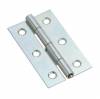 Dimensioni